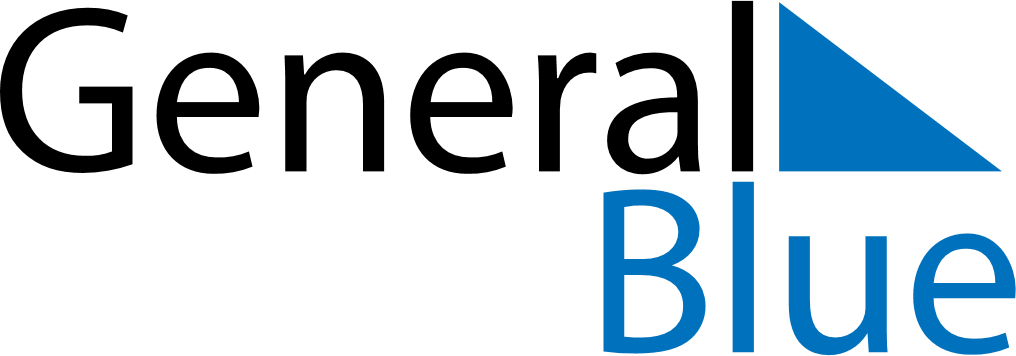 October 2024October 2024October 2024October 2024October 2024October 2024Shchuchyn, Grodnenskaya, BelarusShchuchyn, Grodnenskaya, BelarusShchuchyn, Grodnenskaya, BelarusShchuchyn, Grodnenskaya, BelarusShchuchyn, Grodnenskaya, BelarusShchuchyn, Grodnenskaya, BelarusSunday Monday Tuesday Wednesday Thursday Friday Saturday 1 2 3 4 5 Sunrise: 7:22 AM Sunset: 6:58 PM Daylight: 11 hours and 35 minutes. Sunrise: 7:24 AM Sunset: 6:55 PM Daylight: 11 hours and 31 minutes. Sunrise: 7:26 AM Sunset: 6:53 PM Daylight: 11 hours and 26 minutes. Sunrise: 7:28 AM Sunset: 6:51 PM Daylight: 11 hours and 22 minutes. Sunrise: 7:30 AM Sunset: 6:48 PM Daylight: 11 hours and 18 minutes. 6 7 8 9 10 11 12 Sunrise: 7:31 AM Sunset: 6:46 PM Daylight: 11 hours and 14 minutes. Sunrise: 7:33 AM Sunset: 6:43 PM Daylight: 11 hours and 10 minutes. Sunrise: 7:35 AM Sunset: 6:41 PM Daylight: 11 hours and 5 minutes. Sunrise: 7:37 AM Sunset: 6:39 PM Daylight: 11 hours and 1 minute. Sunrise: 7:39 AM Sunset: 6:36 PM Daylight: 10 hours and 57 minutes. Sunrise: 7:41 AM Sunset: 6:34 PM Daylight: 10 hours and 53 minutes. Sunrise: 7:42 AM Sunset: 6:32 PM Daylight: 10 hours and 49 minutes. 13 14 15 16 17 18 19 Sunrise: 7:44 AM Sunset: 6:29 PM Daylight: 10 hours and 44 minutes. Sunrise: 7:46 AM Sunset: 6:27 PM Daylight: 10 hours and 40 minutes. Sunrise: 7:48 AM Sunset: 6:25 PM Daylight: 10 hours and 36 minutes. Sunrise: 7:50 AM Sunset: 6:22 PM Daylight: 10 hours and 32 minutes. Sunrise: 7:52 AM Sunset: 6:20 PM Daylight: 10 hours and 28 minutes. Sunrise: 7:54 AM Sunset: 6:18 PM Daylight: 10 hours and 24 minutes. Sunrise: 7:55 AM Sunset: 6:16 PM Daylight: 10 hours and 20 minutes. 20 21 22 23 24 25 26 Sunrise: 7:57 AM Sunset: 6:13 PM Daylight: 10 hours and 15 minutes. Sunrise: 7:59 AM Sunset: 6:11 PM Daylight: 10 hours and 11 minutes. Sunrise: 8:01 AM Sunset: 6:09 PM Daylight: 10 hours and 7 minutes. Sunrise: 8:03 AM Sunset: 6:07 PM Daylight: 10 hours and 3 minutes. Sunrise: 8:05 AM Sunset: 6:05 PM Daylight: 9 hours and 59 minutes. Sunrise: 8:07 AM Sunset: 6:02 PM Daylight: 9 hours and 55 minutes. Sunrise: 8:09 AM Sunset: 6:00 PM Daylight: 9 hours and 51 minutes. 27 28 29 30 31 Sunrise: 8:11 AM Sunset: 5:58 PM Daylight: 9 hours and 47 minutes. Sunrise: 8:12 AM Sunset: 5:56 PM Daylight: 9 hours and 43 minutes. Sunrise: 8:14 AM Sunset: 5:54 PM Daylight: 9 hours and 39 minutes. Sunrise: 8:16 AM Sunset: 5:52 PM Daylight: 9 hours and 35 minutes. Sunrise: 8:18 AM Sunset: 5:50 PM Daylight: 9 hours and 31 minutes. 